Καλημέρα παιδιά και καλό μήνα. Δύναμη και υγεία. Στη σημερινή δραστηριότητα, θα ήθελα να διαβάσετε ένα παραμύθι από την Ινδία και να απαντήσετε την παρακάτω ερώτηση.Τι μας μαθαίνει η ιστορία του πλούσιου άνδρα; Να στείλετε την απάντησή σας στο argy-23@hotmail.com ή στο προσωπικό μου viber.Bιβλιογραφία: Μαγγούτας, Χ. (2016). Η Σοφία των λαών: 111 θαυμάσιες ιστορίες από όλο τον κόσμο. Σαϊτα.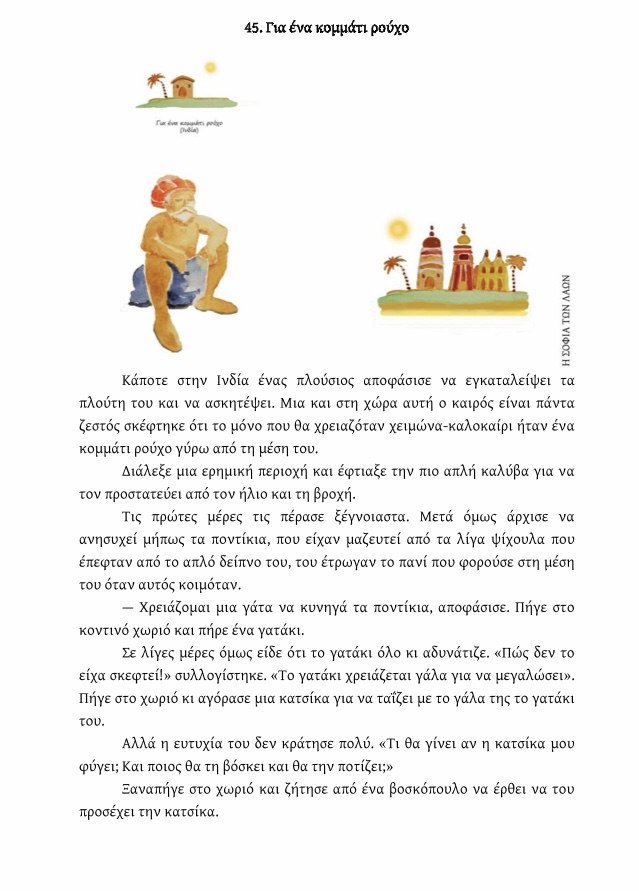 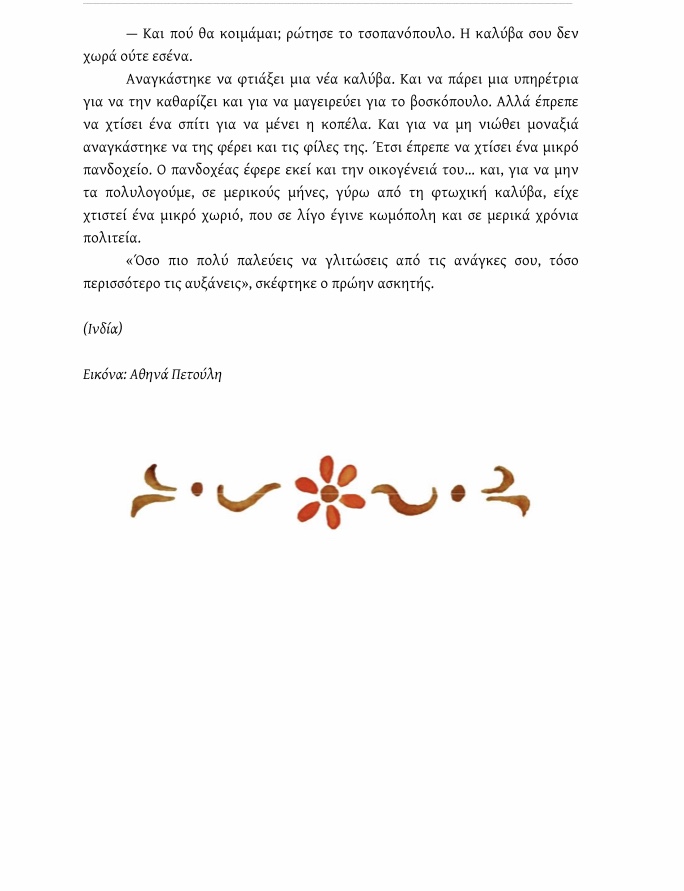 